Your Ref.Our Ref.Contact	Andrew Jones	Location	Marischal College23.08.21To:	Parents/Carers of pupils at all Aberdeen City schoolsSTATUTORY CONSULTATION: Proposals to establish catchment areas for Gaelic Medium Education provision at Hazlehead Academy and Gilcomstoun SchoolDear Parent/CarerI am writing with details of the Council’s proposals to establish catchment areas for the existing Gaelic Medium Education (GME) provision at Hazlehead Academy and Gilcomstoun School.When the GME provision was first introduced in these schools in the early 1990s, no specific catchment areas (often referred to as catchment zones) were identified for the provision. This proposal seeks to confirm the areas of the city which will now make up the catchment zones for the GME provision at the two schools. The existing catchment zones for English medium education at these schools will remain unaffected.When creating or amending catchment zones, we are required to carry out a consultation process, and parents of children attending the affected schools, or who are likely to attend an affected school in the next two years, are automatically included as consultees, and invited to comment on the proposals.The consultation process, which has started today, Monday 23 August 2021, will therefore focus on the proposal set out below, and your comments on this are most welcome.Proposals: To establish a catchment area for the existing Gaelic Medium Education provision at Hazlehead Academy, to overlay the existing English medium catchment areas for Hazlehead Academy, Northfield Academy and Aberdeen Grammar School;And: To establish a catchment area for the existing Gaelic Medium Education provision at Gilcomstoun School, to overlay the existing English medium catchment areas for Gilcomstoun School, Ashley Road School, Mile End School and Skene Square School;And: That the new catchment areas should take effect from 1 August 2022.The period of statutory consultation for this proposal will conclude on Friday 8 October 2021.You are encouraged to submit your views about this proposal, using the Council’s Consultation Hub, from where you can also download a copy of the full proposal document for the consultation. The Consultation Hub can be accessed from here:www.aberdeencity.gov.uk/schoolsconsultations  If you would prefer to send us your comments about the proposal by post or email, you can request a written response form, by writing to:GME Consultation, Corporate Landlord, Aberdeen City Council, Business Hub 10, Second Floor South, Marischal College, Broad Street, Aberdeen AB10 1ABor by sending an email to:schoolestate@aberdeencity.gov.uk A copy of the full proposal document is also available to view at:Central LibraryHazlehead AcademyGilcomstoun SchoolAiryhall SchoolCountesswells SchoolFernielea SchoolHazlehead SchoolKingsford SchoolAshley Road School Mile End School Skene Square SchoolAll submissions should be received by Friday 8 October 2021. A public consultation meeting to discuss the Council’s proposal will be held on Tuesday 14 September 2021, at Mile End School from 7.00pm to 8.00pm.Following the consultation, a report will be presented to the Education Operational Delivery Committee. This will include a summary of all representations received during the consultation period, including representations made at the public meeting, along with the Council’s responses to those representations. It is at this stage that the Committee will make a final decision on whether to implement the Council’s proposals.Should you have any questions about the consultation process, please write to us or send an e-mail to us, using the addresses above. I look forward to receiving your comments.Yours faithfully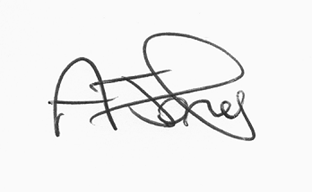 Andrew JonesService Manager, Assets & Finance